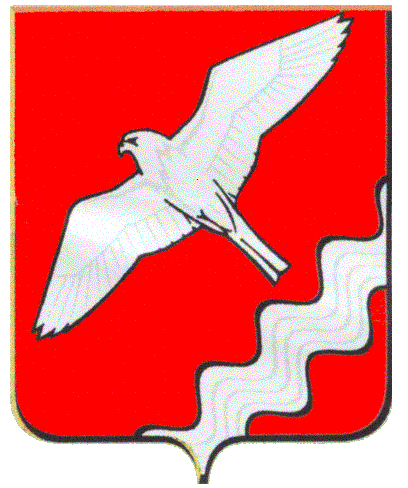 ГЛАВА МУНИЦИПАЛЬНОГО ОБРАЗОВАНИЯ КРАСНОУФИМСКИЙ ОКРУГПОСТАНОВЛЕНИЕот  12.04.2021  № 39г. Красноуфимск        На основании статьи 46 Градостроительного кодекса Российской Федерации, постановления Правительства Свердловской области от 25.03.2021 N 158-ПП «О внесении изменений в Постановление Правительства Свердловской области от 04.02.2021 N 37-ПП "О распределении субсидий из областного бюджета бюджетам муниципальных образований, расположенных на территории Свердловской области, в 2021 - 2023 годах в рамках реализации государственной программы Свердловской области "Реализация основных направлений государственной политики в строительном комплексе Свердловской области до 2024 года», в соответствии с муниципальной  программой    «Градостроительное планирование территорий МО Красноуфимский округ  на период до 2024 года», утвержденной постановлением Администрации МО Красноуфимский округ  от  27.11.2013 г.  № 1587 (с изменениями в редакции от 30.12.2020  №834), руководствуясь статьей 26 Устава МО Красноуфимский округ П О С Т А Н О В Л Я Ю:       1. Разработать проект планировки и проект межевания территории микрорайона «Южный» в д.Сызги и проект планировки и проект межевания территории микрорайона «Новый» в д.Усть-Бугалыш.        2. Опубликовать настоящее постановление в общественно-политической газете «Вперёд» и разместить на официальном сайте Муниципального образования Красноуфимский округ.       3. Контроль за исполнением настоящего постановления  возложить на   заместителя главы Администрации Муниципального образования Красноуфимский округ по строительству и ЖКХ  Петухова Д.А.Глава  Муниципального образования Красноуфимский округ                                                                 О.В. Ряписов   О  разработке проекта планировки и проекта межевания территории микрорайона «Южный» в д.Сызги и проекта планировки и проекта межевания территории микрорайона «Новый» в д.Усть-Бугалыш